Dear Friends,The Diocese previously announced that we may sing, while wearing a mask, the first two verses of the hymns during the service.  Since then, additional guidelines for the wearing of masks during the service from the Diocese reads:  .Canon Davis Memorial ChurchAnglican Church of CanadaChristmas EveFriday December 24, 20215:00 p.m. Holy EucharistOfficiant – Rev. Ray Jenkins – Organist – Dorothy MillerOpening Hymn # 118	O Come, All Ye Faithful (vs. 1 & 3) The Gathering of the CommunityThe grace of our Lord Jesus Christ, and the love of God, and the fellowship of the Holy Spirit, be with your all.And also with youGlory to God in the highest, And peace to his people on earth.Lord God, heavenly king, almighty God and Father, we worship you, we give you thanks, we praise you for your glory.Lord Jesus Christ, only Son of the Father, Lord God, Lamb of God, you take away the sin of the world: have mercy on us; you are seated at the right hand of the Father: Receive our prayer.For you alone are the Holy One, you alone are the Lord, you alone are the Most High, Jesus Christ, with the Holy Spirit, in the glory of God the Father. AmenCollect:  Eternal God, this holy night is radiant with the brilliance of your one true light.  As we have known the revelation of that light on earth, bring us to see the splendor of your heavenly glory; through Jesus Chris our Lord, who is alive and reigns with you and the Holy Spirit, one God, now and for ever. AmenThe Christ Child is placed in the MangerLighting of the Advent Wreath (Hope, Peace, Joy, and Love)Leader:  As we light these candles tonight, we thank God for the hope he gives us, for the peace he bestows, for the joy he pours into our hearts, and for the love that redeems us and shows us the way.  We thank God for his gift of Jesus.  We thank him that thru Christ his light has come into the world and made it possible for us to see, and in seeing, to rejoice.  His truth, his love, his very self, transforms all who receive him.Lighting of the Christ CandleLeader: Let us pray:  Loving God, Emmanuel, we thank you for being with us – for sending your Son to walk with us and to lead us.  Grant that the hope, the peace, the joy, and the love of which we have heard and spoken of throughout Advent may be fully realized in us as we worship and serve you through Christ Jesus our Lord, this both now, and in the new year that comes this night, and forevermore.  Amen.All sing: 			‘A Candle is Burning’[words by Sandra Dean, 1986  tune by James Murray, 1887 (public domain)]We honour Messiah with Christ Candle’s flame,our Christmas Eve candles glad tidings proclaim.O come, all you faithful, rejoice in this night,as God comes among us, the Christian’s true light.The Proclamation of the Word1st Reading:	Isaiah 9:2-7Psalm: 96	2nd Reading:	Titus 3:4-7Gospel:		Luke 2:1-14THE HOLY GOSPEL OF OUR LORD JESUS CHRISTACCORDING TO LUKEIn those days a decree went out from Emperor Augustus that all the world should be registered.  This was the first registration and was taken while Quirinius was governor of Syria.  All went to their own towns to be registered.  Joseph also went from the town of Nazareth in Galilee to Judea, to the city of David called Bethlehem, because he was descended from the house and family of David.  He went to be registered with Mary, to whom he was engaged and who was expecting a child.  While they were there, the time came for her to deliver her child.  And she gave birth to her firstborn son and wrapped him in bands of cloth, and laid him in a manger, because there was no place for them in the inn.SermonSermon Hymn # 120	 O Little Town of Bethlehem (vs 1 & 2)The Apostles’ Creed:  Let us confess the faith of our baptism, as we say,I believe in God, the Father almighty, creator of heaven and earth.  I believe in Jesus Christ, his only Son, our Lord.  He was conceived by the power of the Holy Spirit and born of the Virgin Mary.  He suffered under Pontius Pilate, was crucified, died and was buried.  He descended to the dead.  On the third day he rose again.  He ascended into heaven, and is seated at the right hand of the Father.  He will come again to judge the living and the dead.  I believe in the Holy Spirit, the holy catholic Church, the communion of saints, the forgiveness of sins, the resurrection of the body, and the life everlasting.  Amen.The Prayers of the People: Sisters and brothers, rejoicing in the love of God that has taken flesh among us in Christ Jesus, let us confidently bring to the Lord the petitions of our hearts this Christmas Eve, saying:  Lord, hear our prayer. For the believing community throughout the world, especially those in positions of leadership, that they might always work to give glory to God and to bring peace to our earth, let us pray to the Lord.Lord, hear our prayerFor the Church gathered in this place, that we might always bear the good news of God’s living presence in our world, towards deepening of Christmas faith and living that faith in love, let us pray to the Lord.Lord, hear our prayerFor those lost in the darkness of prejudice, hostility, and fear; for those burdened by the yoke of injustice, terrorism, hunger and war; and for all our brothers and sisters in any need (especially N.) that the light and life that is the Lord might touch their hearts this night, let us pray to the Lord.Lord, hear our prayerFor the homeless, and for the children born in the midst of poverty and pain, that there be room at the inn for all God’s people, let us pray to the Lord.Lord, hear our prayerFor the sick and the dying (especially N.) and for those who care for them, that the God whose love extends from the wood of the manger to the wood of the cross might bless them this night with the gift of peace, let us pray to the Lord.Lord, hear our prayerAll loving and gracious God, we thank you for gracing us with the gift of your Son.  Confident of your continuing love for us, we have placed our needs before you.  Hear and answer our prayers, through the same Christ, newly born this night, our Lord and Saviour, for ever and ever.  AmenInvitation to Confession:  Dear friends in Christ,God is steadfast in love and infinite in mercy; he welcomes sinners and invites them to his table.  Let us confess our sins, confident in God’s forgiveness.The Confession:  Most merciful God,we confess that we have sinned against you in thought, word, and deed, by what we have done, and by what we have left undone.  We have not loved you with our whole heart; we have not loved our neighbors as ourselves.  We are truly sorry and we humbly repent.  For the sake of your Son Jesus Christ, have mercy on us and forgive us, that we may delight in your will, and walk in your ways to the glory of your name. Amen.Absolution:  Almighty God have mercy upon you, pardon and deliver you from all your sins, confirm and strengthen you in all goodness, and keep you in eternal life; through Jesus Christ our Lord. Amen.The PeaceLeader:	The peace of the Lord be always with you.People:	And also with you.Preparation Hymn #143 	Angels, from the Realms of Glory (vs 1 & 2)Response:  What can I give him, poor as I am?If I were a shepherd, I would bring a lamb;If I were a wise man, I would do my part;What I can, I give him – I give him my heart.Celebration of the EucharistPrayer over the Gifts: Source of light and gladness, accept all we offer on this joyful feast.  May we grow up in him who unites our lives to yours; for he is Lord now and for ever.  AmenEucharistic Prayer The Lord be with you.And also with you.Lift up your hearts.We lift them to the Lord.Let us give thanks to our Lord our god.It is right to give our thanks and praise.We give you thanks and praise, almighty God, through your beloved Son, Jesus Christ, our Saviour and Redeemer … By his resurrection he brings us into the light of your presence.  Now with all creation we raise our voices to proclaim the glory of your name.Holy, holy, holy Lord, God of power and might, heaven and earth are full of your glory.  Hosanna in the highest.  Blessed is he who comes in the name of the Lord.  Hosanna in the highest.Holy and gracious God, accept our praise, through your Son our Saviour Jesus Christ. All glory and honour are yours, Father and Son, with the Holy Spirit in the holy Church, now and for ever. Amen.The Lord’s Prayer:  Our Father, who art in heaven, hallowed be thy name, thy kingdom come, thy will be done, on earth as it is in heaven.  Give us this day our daily bread. And forgive us our trespasses, as we forgive those who trespass against us.  And lead us not into temptation, but deliver us from evil.  For thine is the kingdom, the power, and the glory, for ever and ever. Amen.The Breaking of the Bread #2We break this bread to share in the body of Christ.We, being many, are one body, for we all share in the one bread.The Communion:  The body and blood of our Lord and Saviour given for your salvation.AmenPrayer after Communion:  Father of all, tonight you have united earth and heaven in sending your Son to take our human nature.  May we who have tasted heavenly things share in the life of his eternal kingdom.  We ask this in the name of Jesus Christ our Lord.  Amen.The DoxologyGlory to God, Whose power, working in us, can do infinitely more than we can ask or imagine.  Glory to God from generation to generation, in the Church and in Christ Jesus, for ever and ever. Amen.Prayer:  Dear Lord, on a wondrous night you sent your son to take on frail human flesh in order that all who believe in Jesus might be saved.  You sent angels to herald his birth in Bethlehem and a star to proclaim it to the end of the earth.  Send us now as messengers of your good news and proclaimers of your peace.  In Jesus’ name we pray.  Amen.Distribution of the LightPlease light your candle as the lights are dimmed. ‘Silent Night’Silent night! Holy night! All is calm, all is bright round yon virgin mother and child.
Holy infant so tender and mild, sleep in heavenly peace,sleep in heavenly peace.
Silent night! Holy night! Son of God, love's pure light radiant beams from thy holy face,
with the dawn of redeeming grace, Jesus, Lord, at Thy birth.Jesus, Lord, at thy birth.Please turn off your candle!The BlessingGod Bless us;God keep us in the Spirit’s careAnd lead our lives with love.May God’s warm welcome shine from our hearts,And Christ’s own peace prevailThrough this and every dayTill Greater life shall call. Amen	Wild Goose Resource GroupRecessional Hymn  # 154	Joy to the World! (vs 1 & 4)DismissalLeader:		Go in peace to love and serve the Lord.People:		Thanks be to God.Benediction		Go Now in PeaceGo Now in peace.  Never be afraid.God will go with you each hour of every day.Go now in faith, steadfast, strong and true.Know He will guide you in all you do.Go now in love, and show you believe. Reach out to others so all the world can see.God will be there watching from above.Go Now in peace, in faith and in love.Organ PostludePlease leave the candles in your pew following the serviceso we can use them again next Christmas.Canon Davis Memorial Church will not be holding a church service on Sunday, December 26, 2021. See you in 2022.The Christmas Wreath on the front of the pulpit is given to the Glory of God and in loving memory of Wendy Heasman and family members and friends at this blessed Christmas Season, a gift of Reg and family.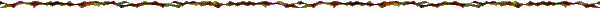 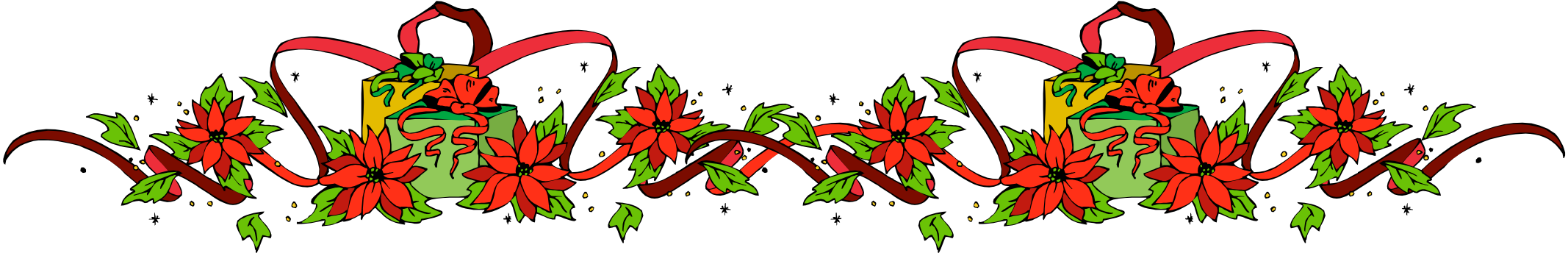 MERRY CHRISTMAS!		Christmas Memorials – 2021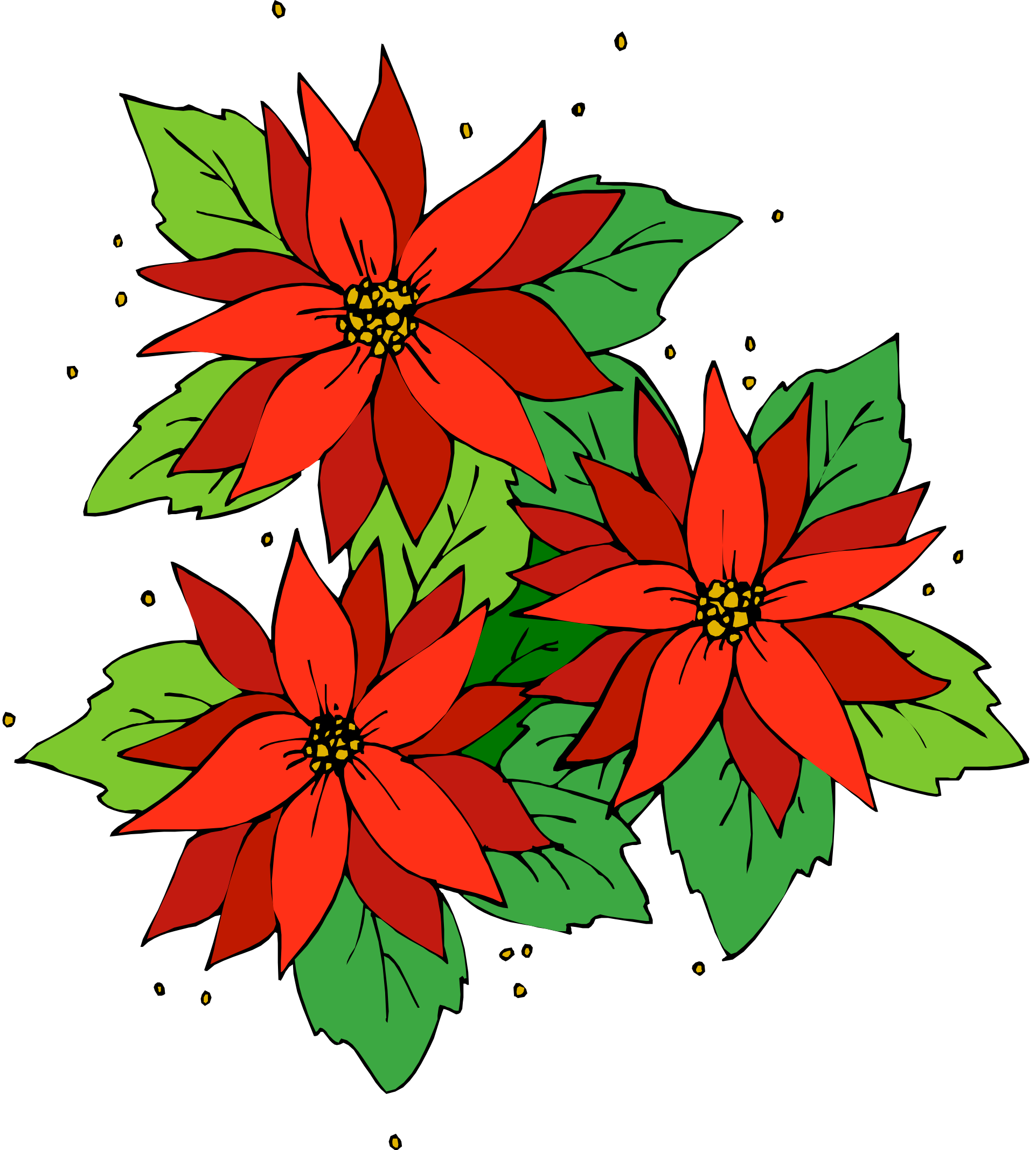 In loving memory of my husband Hugo, mother and dad Henry and Verna Tomlinson, remembered by Faith Archer.In loving memory of members of the Ayers family, remembered by Greta Ayers.In loving memory of Ray Chalifoux, and Melody Chalifoux (VanSickle), a gift of Pat, Debbie and Michelle and family.In loving memory of Ollie and Nancy Haddon and Sue Chalmers and my husband Les Chalmers, remembered by Marg and their families.In memory of Chuck, Marg, Grace, Edgar, Alice, Gord and Kathy, Bill, and for blessings received, lovingly remembered by Marion Curran and family.In memory of Margaret and Garth, lovingly remembered by Joan Dew.In loving memory of Web Dixon, remembered by  wife Joyce and children Joy and Gay.In loving memory of Mr. and Mrs. William Frew, Mr. and Mrs. Thomas Spencer, brothers, Raymond, Russell and George Spencer, sister, Marion Bradley and great-grand daughter, Winnie Mae l remembered by Doug and Shirley Frew and family.In memory of loved ones, remembered by Helen and Glenn Forbes.In loving memory of Kathy Graham, remembered by Bill Graham and family.In loving memory of Kenneth and Ev George, and Brian George, remembered by the family.In loving memory of Bill and Hettie Graham, Jean and Jim Bell, and Marjorie and David Ashcroft,   remembered by Bill Graham and family.In loving memory of parents and grandparents, Merien and Earl Sloat, and George and Edith Scott, remembered by Raymond, Rebecca and Katie Grandis.In loving memory of Mr. and Mrs. Reginald Haddon, remembered by their family.To the glory of God and in loving memory of Harrison, Knowles’ family members and in thanks for Blessings received, remembered by the Harrison and Knowles’ families.In loving memory of Margaret and Glen Hayter, Mom, Dad, Gram and Gramps, Great Grammie and Great Granpooh, a gift of Sheree Lynn, Mike, Jason and Lucy.In memory of our ‘Mum’ and ‘Gran,’ Mary Tracy, our aunts and sisters, Christine Labrasceur, and Lynn McCann, our ‘Papa’ and ‘Dad,’ Gerry Tracy and our ‘Gramma’ and Grampa, Mother and Dad, Glen and Margaret Hayter, lovingly remembered by John, Elaine, Joanna, Sarah, and Nikki Hayter and Jeremy Wickham.In thanksgiving for blessings received and in memory of loved ones, lovingly remembered by Ruth and Charlie Lavigne.In memory of our parents, Kathleen and Gordon McPhail, lovingly remembered by the family.In memory of loved ones, and in thanksgiving for many blessings, lovingly remembered by Mary and Lyle Moran.In memory of Kathy Wilson, lovingly remembered by the Pusey family and the  Morphew family.In loving memory of Sarah Jane Churchman, Mr. and Mrs. R. Kershaw, A. Louisa Hibbert, and Bill Phillips, remembered by Janey Phillips.In memory of the Rinker and Redden families, lovingly remembered by Gerry Rinker and family.In memory of my husband Alexander Scrimgeour, and loving son, Ian, lovingly remembered by Sylvia Scrimgeour, and family.In loving memory of Beth Simmons, Mary Switzer, Mary Walker-Thiel and Georgina and Gordon Simmons, Sr., remembered by Gord,  Mary-Elizabeth and Brad, Pamela, and Joel, and families.In loving memory of Marg and Bill Spence, a gift from Bob and Carol.In loving memory of Eve and Earle Armstrong and grandson Ryan Andrew Stallibrass, remembered by Wendy, Ron and Robyn Stallibrass.In memory of loved ones, remembered by Jim and Pat Struthers.In loving memory of Ted Wood, remembered by Pat Wood and family.In loving memory of dear parents, Mary and Fred Wyville, remembered by Pat, Barbara and Dave, Bonnie and Ed, and families.In loving memory of Gary Laidlaw, a gift of Seonaid and family.To the glory of God and in loving memory of my Granny, Zola May, remembered by Ginny Schleihauf.All persons in our churches must wear well-fitted face coverings that securely cover the mouth and nose.  The only exemption to this requirement is for children 2 years old and younger and others who are physically unable to remove their own face covering.Well-fitted facemasks must be worn at all times.  Presiders, preachers, readers, intercessors and soloists may not remove facemasks regardless of the distance from others or barriers that may be in place. The only time that facemasks may be removed during a service is in order to consume the Eucharist.